﻿ На основу члана 268. став 6. Закона о накнадама за коришћење јавних добара („Службени гласник РС”, бр. 95/18, 49/19 и 92/23) и члана 17. став 4. и члана 24. Закона о Влади („Службени гласник РС”, бр. 55/05, 71/05 – исправка, 101/07, 65/08, 16/11, 68/12 – УС, 72/12, 7/14 – УС, 44/14 и 30/18 – др. закон),Министар финансија доносиПРАВИЛНИКо обрасцу извештаја о наплаћеним накнадама за коришћење јавних добараЧлан 1.Овим правилником ближе се прописује изглед и садржина обрасца извештаја о наплаћеним накнадама за коришћење јавних добара које наплаћују корисници шума и шумског земљишта, управљачи, регулаторна тела, односно регулаторна агенција за коришћење шумског земљишта у државној својини у нешумске намене, заштићеног подручја, лука и пристаништа, општинских путева и улица, јавне железничке инфраструктуре, туристичког простора и за електронске комуникације, као и начин достављања тог обрасца.Члан 2.Корисници шума и шумског земљишта, управљачи, регулаторна тела, односно регулаторна агенција који врше наплату накнада за коришћење јавних добара достављају извештај о наплаћеним накнадама на Обрасцу НКЈД – Извештај о наплаћеним накнадама за коришћење јавних добара, који је одштампан уз овај правилник и чини његов саставни део.У извештај из става 1. овог члана уносе се подаци о врсти извештаја, подаци о подносиоцу извештаја и подаци о утврђеним и наплаћеним накнадама за коришћење јавног добра по врсти накнаде, односно подаци о износу ослобођења и олакшица.У део 1. Врста извештаја и извештајни период уносе се подаци о врсти извештаја и извештајном периоду, и то:– у поље 1.1. Годишњи извештај – уписује се ознака X уколико се подноси Годишњи извештај;– у поље 1.2. Измењени годишњи извештај – уписује се ознака X уколико се подноси Измењени годишњи извештај. Измењени годишњи извештај у односу на годишњи извештај садржи промењене податке и податке који остају исти;– у поље 1.3. Извештајни период – уноси се податак о извештајном периоду (календарска година). Уколико је извештајни период краћи од календарске године услед почетка, односно престанка пословања подносиоца извештаја на повереним пословима утврђивања и наплате накнаде за коришћење јавних добара, уноси се период обављања поверених послова.У део 2. Подаци о подносиоцу извештаја уносе се основни подаци о подносиоцу извештаја, и то:– у поље 2.1. Назив подносиоца извештаја – уноси се назив подносиоца извештаја;– у поље 2.2. Адреса – уноси се адреса седишта подносиоца извештаја;– у поље 2.3. ПИБ – уноси се порески идентификациони број подносиоца извештаја;– у поље 2.4. Име и презиме контакт особе – уноси се име и презиме контакт особе;– у поље 2.5. Телефон контакт особе – уноси се телефон контакт особе подносиоца извештаја;– у поље 2.6. е-mail – уноси се електронска адреса подносиоца извештаја.У део 3. Подаци о утврђеним и наплаћеним накнадама уносе се подаци о броју обвезника, износу утврђене и наплаћене накнаде, броју дужника и укупном износу дуга у извештајном периоду, ослобођењима и олакшицама, по врсти накнаде, и то:– у поље 3.1. Назив накнаде – уноси се назив накнаде која је утврђена у извештајном периоду;– у поље 3.2. Предмет утврђивања накнаде – уноси се предмет за утврђивање накнаде сходно Закону о накнадама за коришћење јавних добара („Службени гласник РС”, бр. 95/18, 49/19 и 92/23 – у даљем тексту: Закон);– у поље 3.3. Број обвезника којима је утврђена накнада – уноси се укупан број обвезника којима је утврђена накнада по предмету утврђивања накнаде;– у поље 3.4. Укупан износ утврђене накнаде – уноси се укупан износ утврђене накнаде по предмету утврђивања накнаде;– у поље 3.5. Укупно наплаћен износ за извештајни период – уноси се укупно наплаћен износ накнаде по предмету утврђивања накнаде;– у поље 3.6. Број дужника – уноси се број дужника по предмету утврђивања накнаде. Ако је обвезнику накнаде утврђена обавеза по више основа једним решењем, а утврђена обавеза није плаћена или није плаћена у целости уноси се да је дужник за сваки од утврђених основа;– у поље 3.7. Укупан износ дуговања за извештајни период – уноси се износ дуга по називу накнаде за извештајни период;– у поље 3.8. Број обвезника који су ослобођени накнаде – уноси се број обвезника који су ослобођени накнаде по предмету утврђивања накнаде;– у поље 3.9. Број обвезника који су остварили право на олакшицу – уноси се број обвезника који су остварили право на олакшицу по предмету утврђивања накнаде;– у поље 3.10. Износ накнаде за који је извршено ослобођење – уноси се износ накнаде који би био утврђен да Законом није прописано ослобођење (губитак прихода);– у поље 3.11. Износ накнаде за који је признато право на олакшицу – уноси се износ накнаде за који је умањено остварење прихода од накнаде.Члан 3.Прописно попуњен oбразац из члана 2. овог правилника доставља се Министарству финансија – Сектору за фискални систем, путем поште на адресу Кнеза Милоша 20, 11000 Београд, као и у електронском облику (xlsx формат фајла), на адресу: izvestajnaknade@mfin.gov.rs, у законом прописаном року.Члан 4.Овај правилник ступа на снагу осмог дана од дана објављивања у „Службеном гласнику Републике Србијеˮ.Број 62982 2024 10520 004 010 012 001У Београду, 31. јануарa 2024. годинеМинистар,Синиша Мали, с.р.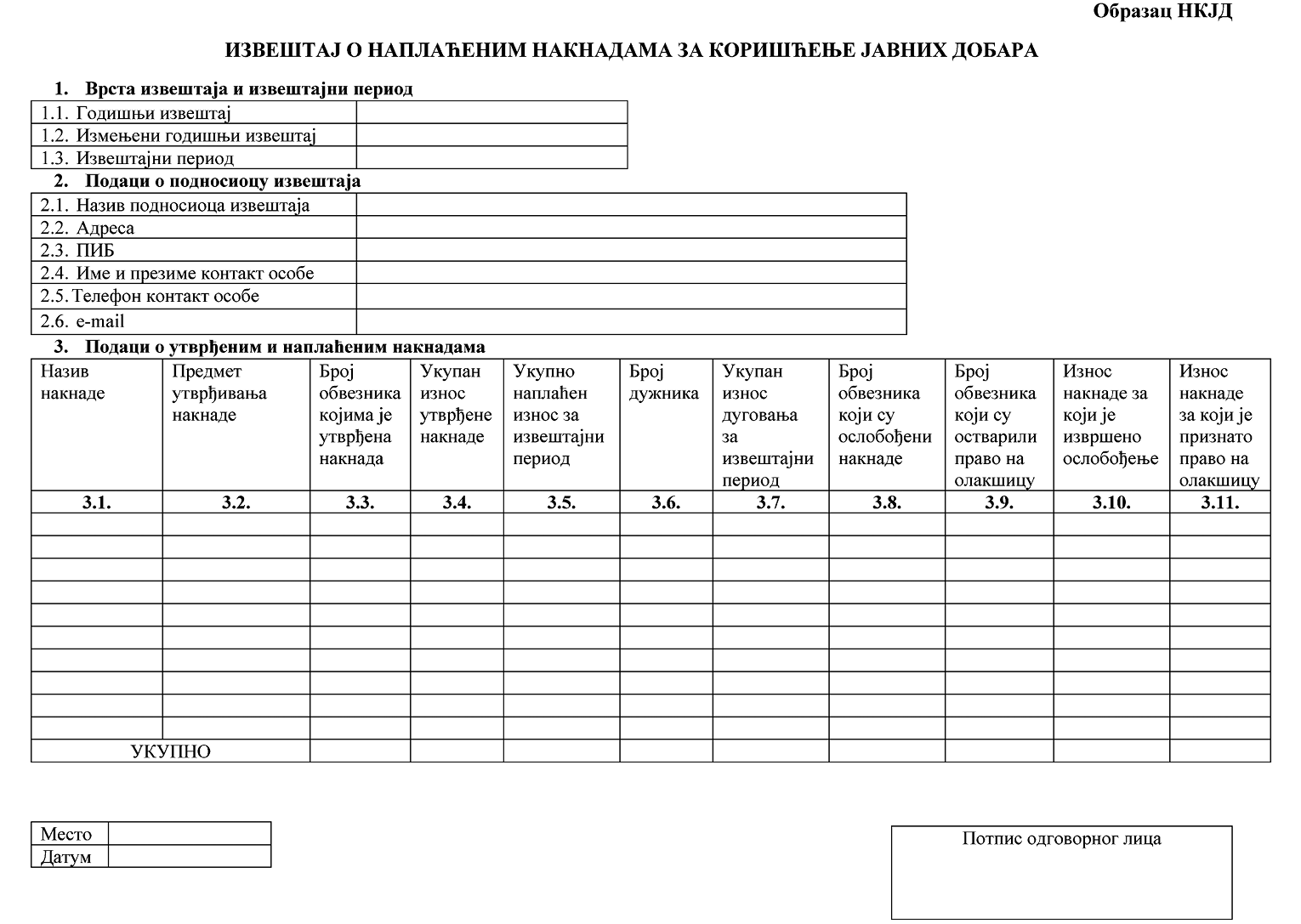 